2024년 국가인적자원개발 컨소시엄 현장기술인력재교육사업수강신청서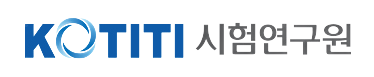 회사명협약체결여부(협약 후 신청가능)협약체결여부(협약 후 신청가능)협약기업협약기업협약기업회사명협약체결여부(협약 후 신청가능)협약체결여부(협약 후 신청가능)미협약기업미협약기업미협약기업고용보험관리번호★미기재시 수강신청 불가★★미기재시 수강신청 불가★기업구분기업구분우선지원기업우선지원기업우선지원기업고용보험관리번호기업구분기업구분대규모기업대규모기업대규모기업성 명직 급직 급연락처사무실: 사무실: 이메일이메일연락처핸드폰: 핸드폰: 이메일이메일주민등록번호★고용보험 가입 여부 확인용★★고용보험 가입 여부 확인용★전 공전 공★강의 수준 협의를 위해 작성 요망★★강의 수준 협의를 위해 작성 요망★★강의 수준 협의를 위해 작성 요망★주민등록번호전 공전 공신청자HRD-Net ID★고용노동부교육과정 접수 및 출결확인용(개인)★★고용노동부교육과정 접수 및 출결확인용(개인)★HRD-Net확인사항HRD-Net확인사항스마트폰 APP 가입여부스마트폰 APP 가입여부스마트폰 APP 가입여부신청자HRD-Net IDHRD-Net확인사항HRD-Net확인사항실명인증 여부실명인증 여부실명인증 여부지원경로교육 브로셔이메일 홍보이메일 홍보이메일 홍보이메일 홍보KOTITI 홈페이지KOTITI 홈페이지지원경로KOTITI 블로그지인 추천지인 추천지인 추천지인 추천기타 (             )기타 (             )교육비(과정별 금액 상이)우선지원기업우선지원기업우선지원기업대규모기업(80%지원)대규모기업(80%지원)대규모기업(80%지원)대규모기업(80%지원)교육비(과정별 금액 상이)전액 지원전액 지원전액 지원무통장 입금무통장 입금무통장 입금카드(현장결제)교육과정[과정1] 섬유원료 및 공정별 기술교육 (소재공정)[과정1] 섬유원료 및 공정별 기술교육 (소재공정)[과정1] 섬유원료 및 공정별 기술교육 (소재공정)[과정1] 섬유원료 및 공정별 기술교육 (소재공정)1차 01/29~01/301차 01/29~01/301차 01/29~01/30교육과정[과정1] 섬유원료 및 공정별 기술교육 (소재공정)[과정1] 섬유원료 및 공정별 기술교육 (소재공정)[과정1] 섬유원료 및 공정별 기술교육 (소재공정)[과정1] 섬유원료 및 공정별 기술교육 (소재공정)2차 06/17~06/182차 06/17~06/182차 06/17~06/18교육과정[과정1] 섬유원료 및 공정별 기술교육 (소재공정)[과정1] 섬유원료 및 공정별 기술교육 (소재공정)[과정1] 섬유원료 및 공정별 기술교육 (소재공정)[과정1] 섬유원료 및 공정별 기술교육 (소재공정)3차 11/04~11/053차 11/04~11/053차 11/04~11/05교육과정[과정2]섬유원료 및 공정별 기술교육 (소재공정/제품)[과정2]섬유원료 및 공정별 기술교육 (소재공정/제품)[과정2]섬유원료 및 공정별 기술교육 (소재공정/제품)[과정2]섬유원료 및 공정별 기술교육 (소재공정/제품)1차 01/31~02/011차 01/31~02/011차 01/31~02/01교육과정[과정2]섬유원료 및 공정별 기술교육 (소재공정/제품)[과정2]섬유원료 및 공정별 기술교육 (소재공정/제품)[과정2]섬유원료 및 공정별 기술교육 (소재공정/제품)[과정2]섬유원료 및 공정별 기술교육 (소재공정/제품)2차 06/24-06/252차 06/24-06/252차 06/24-06/25교육과정[과정2]섬유원료 및 공정별 기술교육 (소재공정/제품)[과정2]섬유원료 및 공정별 기술교육 (소재공정/제품)[과정2]섬유원료 및 공정별 기술교육 (소재공정/제품)[과정2]섬유원료 및 공정별 기술교육 (소재공정/제품)3차 11/20~11/213차 11/20~11/213차 11/20~11/21교육과정[과정3]섬유제품 성능시험 실무교육[과정3]섬유제품 성능시험 실무교육[과정3]섬유제품 성능시험 실무교육[과정3]섬유제품 성능시험 실무교육1차 02/19~02/201차 02/19~02/201차 02/19~02/20교육과정[과정3]섬유제품 성능시험 실무교육[과정3]섬유제품 성능시험 실무교육[과정3]섬유제품 성능시험 실무교육[과정3]섬유제품 성능시험 실무교육2차 04/22~04/232차 04/22~04/232차 04/22~04/23교육과정[과정3]섬유제품 성능시험 실무교육[과정3]섬유제품 성능시험 실무교육[과정3]섬유제품 성능시험 실무교육[과정3]섬유제품 성능시험 실무교육3차 12/02~12/033차 12/02~12/033차 12/02~12/03교육과정[과정4]섬유제품 품질관리 및 클레임 실무교육[과정4]섬유제품 품질관리 및 클레임 실무교육[과정4]섬유제품 품질관리 및 클레임 실무교육[과정4]섬유제품 품질관리 및 클레임 실무교육1차 02/21~02/221차 02/21~02/221차 02/21~02/22교육과정[과정4]섬유제품 품질관리 및 클레임 실무교육[과정4]섬유제품 품질관리 및 클레임 실무교육[과정4]섬유제품 품질관리 및 클레임 실무교육[과정4]섬유제품 품질관리 및 클레임 실무교육2차 04/24~04/252차 04/24~04/252차 04/24~04/25교육과정[과정4]섬유제품 품질관리 및 클레임 실무교육[과정4]섬유제품 품질관리 및 클레임 실무교육[과정4]섬유제품 품질관리 및 클레임 실무교육[과정4]섬유제품 품질관리 및 클레임 실무교육3차 12/04~12/053차 12/04~12/053차 12/04~12/05교육과정[과정5]니트제품의 이해와 니트제품 시험법 실무교육[과정5]니트제품의 이해와 니트제품 시험법 실무교육[과정5]니트제품의 이해와 니트제품 시험법 실무교육[과정5]니트제품의 이해와 니트제품 시험법 실무교육1차 03/181차 03/181차 03/18교육과정[과정5]니트제품의 이해와 니트제품 시험법 실무교육[과정5]니트제품의 이해와 니트제품 시험법 실무교육[과정5]니트제품의 이해와 니트제품 시험법 실무교육[과정5]니트제품의 이해와 니트제품 시험법 실무교육2차 05/272차 05/272차 05/27교육과정[과정5]니트제품의 이해와 니트제품 시험법 실무교육[과정5]니트제품의 이해와 니트제품 시험법 실무교육[과정5]니트제품의 이해와 니트제품 시험법 실무교육[과정5]니트제품의 이해와 니트제품 시험법 실무교육3차 07/083차 07/083차 07/08교육과정[과정5]니트제품의 이해와 니트제품 시험법 실무교육[과정5]니트제품의 이해와 니트제품 시험법 실무교육[과정5]니트제품의 이해와 니트제품 시험법 실무교육[과정5]니트제품의 이해와 니트제품 시험법 실무교육4차 10/144차 10/144차 10/14교육과정[과정6]고성능 섬유제품의 이해와 성능시험 실무교육[과정6]고성능 섬유제품의 이해와 성능시험 실무교육[과정6]고성능 섬유제품의 이해와 성능시험 실무교육[과정6]고성능 섬유제품의 이해와 성능시험 실무교육1차 03/191차 03/191차 03/19교육과정[과정6]고성능 섬유제품의 이해와 성능시험 실무교육[과정6]고성능 섬유제품의 이해와 성능시험 실무교육[과정6]고성능 섬유제품의 이해와 성능시험 실무교육[과정6]고성능 섬유제품의 이해와 성능시험 실무교육2차 05/282차 05/282차 05/28교육과정[과정6]고성능 섬유제품의 이해와 성능시험 실무교육[과정6]고성능 섬유제품의 이해와 성능시험 실무교육[과정6]고성능 섬유제품의 이해와 성능시험 실무교육[과정6]고성능 섬유제품의 이해와 성능시험 실무교육3차 07/093차 07/093차 07/09교육과정[과정6]고성능 섬유제품의 이해와 성능시험 실무교육[과정6]고성능 섬유제품의 이해와 성능시험 실무교육[과정6]고성능 섬유제품의 이해와 성능시험 실무교육[과정6]고성능 섬유제품의 이해와 성능시험 실무교육4차 10/224차 10/224차 10/22교육과정[과정7]친환경 섬유제품의 이해와 인증교육[과정7]친환경 섬유제품의 이해와 인증교육[과정7]친환경 섬유제품의 이해와 인증교육[과정7]친환경 섬유제품의 이해와 인증교육1차 03/201차 03/201차 03/20교육과정[과정7]친환경 섬유제품의 이해와 인증교육[과정7]친환경 섬유제품의 이해와 인증교육[과정7]친환경 섬유제품의 이해와 인증교육[과정7]친환경 섬유제품의 이해와 인증교육2차 05/292차 05/292차 05/29교육과정[과정7]친환경 섬유제품의 이해와 인증교육[과정7]친환경 섬유제품의 이해와 인증교육[과정7]친환경 섬유제품의 이해와 인증교육[과정7]친환경 섬유제품의 이해와 인증교육3차 07/103차 07/103차 07/10교육과정[과정7]친환경 섬유제품의 이해와 인증교육[과정7]친환경 섬유제품의 이해와 인증교육[과정7]친환경 섬유제품의 이해와 인증교육[과정7]친환경 섬유제품의 이해와 인증교육4차 10/234차 10/234차 10/23교육과정[과정8]섬유패션제품 해외수출 및 마케팅 실무교육[과정8]섬유패션제품 해외수출 및 마케팅 실무교육[과정8]섬유패션제품 해외수출 및 마케팅 실무교육[과정8]섬유패션제품 해외수출 및 마케팅 실무교육1차 03/211차 03/211차 03/21교육과정[과정8]섬유패션제품 해외수출 및 마케팅 실무교육[과정8]섬유패션제품 해외수출 및 마케팅 실무교육[과정8]섬유패션제품 해외수출 및 마케팅 실무교육[과정8]섬유패션제품 해외수출 및 마케팅 실무교육2차 05/302차 05/302차 05/30교육과정[과정8]섬유패션제품 해외수출 및 마케팅 실무교육[과정8]섬유패션제품 해외수출 및 마케팅 실무교육[과정8]섬유패션제품 해외수출 및 마케팅 실무교육[과정8]섬유패션제품 해외수출 및 마케팅 실무교육3차 07/113차 07/113차 07/11교육과정[과정8]섬유패션제품 해외수출 및 마케팅 실무교육[과정8]섬유패션제품 해외수출 및 마케팅 실무교육[과정8]섬유패션제품 해외수출 및 마케팅 실무교육[과정8]섬유패션제품 해외수출 및 마케팅 실무교육4차 10/244차 10/244차 10/24개인정보 수집·이용에 관한 동의서개인정보 수집·이용에 관한 동의서개인정보 수집·이용에 관한 동의서개인정보 수집·이용에 관한 동의서개인정보 수집·이용에 관한 동의서개인정보 수집·이용에 관한 동의서개인정보 수집·이용에 관한 동의서개인정보 수집·이용에 관한 동의서고용노동부와 KOTITI 시험연구원에서는 국가인적자원 컨소시엄사업 운영에 있어 개인을 고유하게 구별하기 위해 부여된 식별정보(주민등록번호)를 포함한 개인정보를 수집하여 직업능력개발정보망(HRD-Net) 등에 활용하고 있습니다. 귀하께서 제공해주신 정보는 국가인적자원개발 컨소시엄 훈련 외의 목적에는 절대 사용되지 않으며, 귀하께서 제공해주신 개인정보의 이용을 거부하고자 할 때에는 개인정보 관리 책임자를 통해 열람, 정정, 삭제를 요구할 수 있습니다.고용노동부와 KOTITI 시험연구원에서는 국가인적자원 컨소시엄사업 운영에 있어 개인을 고유하게 구별하기 위해 부여된 식별정보(주민등록번호)를 포함한 개인정보를 수집하여 직업능력개발정보망(HRD-Net) 등에 활용하고 있습니다. 귀하께서 제공해주신 정보는 국가인적자원개발 컨소시엄 훈련 외의 목적에는 절대 사용되지 않으며, 귀하께서 제공해주신 개인정보의 이용을 거부하고자 할 때에는 개인정보 관리 책임자를 통해 열람, 정정, 삭제를 요구할 수 있습니다.고용노동부와 KOTITI 시험연구원에서는 국가인적자원 컨소시엄사업 운영에 있어 개인을 고유하게 구별하기 위해 부여된 식별정보(주민등록번호)를 포함한 개인정보를 수집하여 직업능력개발정보망(HRD-Net) 등에 활용하고 있습니다. 귀하께서 제공해주신 정보는 국가인적자원개발 컨소시엄 훈련 외의 목적에는 절대 사용되지 않으며, 귀하께서 제공해주신 개인정보의 이용을 거부하고자 할 때에는 개인정보 관리 책임자를 통해 열람, 정정, 삭제를 요구할 수 있습니다.고용노동부와 KOTITI 시험연구원에서는 국가인적자원 컨소시엄사업 운영에 있어 개인을 고유하게 구별하기 위해 부여된 식별정보(주민등록번호)를 포함한 개인정보를 수집하여 직업능력개발정보망(HRD-Net) 등에 활용하고 있습니다. 귀하께서 제공해주신 정보는 국가인적자원개발 컨소시엄 훈련 외의 목적에는 절대 사용되지 않으며, 귀하께서 제공해주신 개인정보의 이용을 거부하고자 할 때에는 개인정보 관리 책임자를 통해 열람, 정정, 삭제를 요구할 수 있습니다.고용노동부와 KOTITI 시험연구원에서는 국가인적자원 컨소시엄사업 운영에 있어 개인을 고유하게 구별하기 위해 부여된 식별정보(주민등록번호)를 포함한 개인정보를 수집하여 직업능력개발정보망(HRD-Net) 등에 활용하고 있습니다. 귀하께서 제공해주신 정보는 국가인적자원개발 컨소시엄 훈련 외의 목적에는 절대 사용되지 않으며, 귀하께서 제공해주신 개인정보의 이용을 거부하고자 할 때에는 개인정보 관리 책임자를 통해 열람, 정정, 삭제를 요구할 수 있습니다.고용노동부와 KOTITI 시험연구원에서는 국가인적자원 컨소시엄사업 운영에 있어 개인을 고유하게 구별하기 위해 부여된 식별정보(주민등록번호)를 포함한 개인정보를 수집하여 직업능력개발정보망(HRD-Net) 등에 활용하고 있습니다. 귀하께서 제공해주신 정보는 국가인적자원개발 컨소시엄 훈련 외의 목적에는 절대 사용되지 않으며, 귀하께서 제공해주신 개인정보의 이용을 거부하고자 할 때에는 개인정보 관리 책임자를 통해 열람, 정정, 삭제를 요구할 수 있습니다.고용노동부와 KOTITI 시험연구원에서는 국가인적자원 컨소시엄사업 운영에 있어 개인을 고유하게 구별하기 위해 부여된 식별정보(주민등록번호)를 포함한 개인정보를 수집하여 직업능력개발정보망(HRD-Net) 등에 활용하고 있습니다. 귀하께서 제공해주신 정보는 국가인적자원개발 컨소시엄 훈련 외의 목적에는 절대 사용되지 않으며, 귀하께서 제공해주신 개인정보의 이용을 거부하고자 할 때에는 개인정보 관리 책임자를 통해 열람, 정정, 삭제를 요구할 수 있습니다.고용노동부와 KOTITI 시험연구원에서는 국가인적자원 컨소시엄사업 운영에 있어 개인을 고유하게 구별하기 위해 부여된 식별정보(주민등록번호)를 포함한 개인정보를 수집하여 직업능력개발정보망(HRD-Net) 등에 활용하고 있습니다. 귀하께서 제공해주신 정보는 국가인적자원개발 컨소시엄 훈련 외의 목적에는 절대 사용되지 않으며, 귀하께서 제공해주신 개인정보의 이용을 거부하고자 할 때에는 개인정보 관리 책임자를 통해 열람, 정정, 삭제를 요구할 수 있습니다.위 내용을 읽고 본인의 개인정보를 처리(수집, 이용 등)하는 것에 동의합니다.위 내용을 읽고 본인의 개인정보를 처리(수집, 이용 등)하는 것에 동의합니다.위 내용을 읽고 본인의 개인정보를 처리(수집, 이용 등)하는 것에 동의합니다.위 내용을 읽고 본인의 개인정보를 처리(수집, 이용 등)하는 것에 동의합니다.위 내용을 읽고 본인의 개인정보를 처리(수집, 이용 등)하는 것에 동의합니다.위 내용을 읽고 본인의 개인정보를 처리(수집, 이용 등)하는 것에 동의합니다.위 내용을 읽고 본인의 개인정보를 처리(수집, 이용 등)하는 것에 동의합니다.위 내용을 읽고 본인의 개인정보를 처리(수집, 이용 등)하는 것에 동의합니다.동의동의동의비동의비동의비동의비동의비동의위와 같이 교육훈련을 KOTITI 시험연구원에 신청합니다.위와 같이 교육훈련을 KOTITI 시험연구원에 신청합니다.위와 같이 교육훈련을 KOTITI 시험연구원에 신청합니다.위와 같이 교육훈련을 KOTITI 시험연구원에 신청합니다.위와 같이 교육훈련을 KOTITI 시험연구원에 신청합니다.위와 같이 교육훈련을 KOTITI 시험연구원에 신청합니다.위와 같이 교육훈련을 KOTITI 시험연구원에 신청합니다.위와 같이 교육훈련을 KOTITI 시험연구원에 신청합니다.신청일: 2024년 00월 00일신청일: 2024년 00월 00일신청일: 2024년 00월 00일신청일: 2024년 00월 00일신청일: 2024년 00월 00일신청일: 2024년 00월 00일신청일: 2024년 00월 00일신청일: 2024년 00월 00일▶ 수강문의▶ 수강문의▶ 수강문의KOTITI 시험연구원 소비재인증사업본부 섬유생활제품팀 황혜림 주임연구원KOTITI 시험연구원 소비재인증사업본부 섬유생활제품팀 황혜림 주임연구원KOTITI 시험연구원 소비재인증사업본부 섬유생활제품팀 황혜림 주임연구원E-MAIL: kotitiedu@kr.kotiti-global.comE-MAIL: kotitiedu@kr.kotiti-global.comE-MAIL: kotitiedu@kr.kotiti-global.comTEL: 02-3451-7111TEL: 02-3451-7111TEL: 02-3451-7111▶ [참고] 우선지원 대상기업 기준▶ [참고] 우선지원 대상기업 기준▶ [참고] 우선지원 대상기업 기준해당업종중소기업 기준우선지원 대상기업제조업상시 근로자 수 300명 미만상시 근로자 수 500명 이하광업 / 건설업 / 운수업상시 근로자 수 300명 미만또는 자본금 30억원 이하상시 근로자 수 300명 이하출판, 영상방송통신 및 정보서비스업사업시설관리 및 사업지원 서비스업 전문과학 및 기술 서비스업보건업 및 사업복지 서비스업상시 근로자 수 300명 미만또는 매출액 300억원 이하상시 근로자 수 300명 이하농업, 임업 및 어업전기, 가스 증기 및 수도사업도매 및 소매업숙박 및 음식점업금융 및 보험업예술, 스포츠 및 여과관련 서비스업상시 근로자 수 200명 미만또는 매출액 200억원 이하[도매 및 소매업, 숙박 및 음식점업, 금융 및 보험업, 예술, 스포츠 및 여과관련 서비스업] 상시 근로자 수 200명 이하[그 밖의 업종]상시 근로자 수 100명 이하하수, 폐지물처원료재생 및 환경복원교육 서비스업수리 및 기타 개인 서비스업상시 근로자 수 100명 미만또는 매출액 100억원 이하[도매 및 소매업, 숙박 및 음식점업, 금융 및 보험업, 예술, 스포츠 및 여과관련 서비스업] 상시 근로자 수 200명 이하[그 밖의 업종]상시 근로자 수 100명 이하부동산업 및 임대업상시 근로자 수 50명 미만또는 매출액 50억원 이하[도매 및 소매업, 숙박 및 음식점업, 금융 및 보험업, 예술, 스포츠 및 여과관련 서비스업] 상시 근로자 수 200명 이하[그 밖의 업종]상시 근로자 수 100명 이하★ 우선지원 대상기업 여부에 관해 확인이 필요할 경우 사업자등록번호로 조회가 가능합니다.조회가 필요한 경우 수강신청 메일에 요청해주시기 바랍니다.★ 우선지원 대상기업 여부에 관해 확인이 필요할 경우 사업자등록번호로 조회가 가능합니다.조회가 필요한 경우 수강신청 메일에 요청해주시기 바랍니다.★ 우선지원 대상기업 여부에 관해 확인이 필요할 경우 사업자등록번호로 조회가 가능합니다.조회가 필요한 경우 수강신청 메일에 요청해주시기 바랍니다.